INTERNATIONAL SYMPOSIUMМЕЖДУНАРОДНЫЙ СИМПОЗИУМLANGUAGES, CULTURES, MODALITIES:Integrating methods of cognitive linguistics research ЯЗЫКИ, КУЛЬТУРЫ, МОДАЛЬНОСТИ: Интеграция методов когнитивных исследований языка31 октября - 1 ноября 2019МГЛУОРГКОМИТЕТИ. А. КраеваРектор МГЛУ (председатель оргкомитета)В.З. Демьянков Главный научный сотрудник, зав. отделом теоретического и прикладного языкознания Института языкознания РАН, Председатель президиума Российской ассоциации лингвистов-когнитологов (зам. председателя оргкомитета)И. А. ГусейноваПроректор по проектной деятельности и молодежной политике М. В. ТомскаяЗав. лабораторией гендерных исследований центра СКоДис (ответственный секретарь оргкомитета)К. М. ИрисхановаПрофессор кафедры стилистики английского языка, зав. лабораторией жестовых языков центра СКоДисЕ. Ф. КосиченкоЗаведующая кафедрой общего и сравнительного языкознания К. В. ГолубинаДекан факультета английского языкаМ. И. КиосеВедущий научный сотрудник центра СКоДисЕ. И. КарпенкоЗам. дир-ра лаборатории ПолиМод центра СКоДисПРОГРАММНЫЙ КОМИТЕТO. K. ИрисхановаПроректор по науке МГЛУ, Директор центра социокогнитивных исследований дискурса (СКоДис) (председатель программного комитета)A. ЧенкиДиректор лаборатории ПолиМод центра СКоДис, профессор Свободного университета Амстердама (зам. председателя программного комитета)Н. Н. БолдыревПочётный президент Российской ассоциации лингвистов-когнитологов, директор Сетевого НОЦ когнитивных исследований Тамбовского государственного университетаК. Мюллер Профессор департамента лингвистики Европейского университета Виадрина (Франкфурт-на-Одере)А. МоргенстернПрофессор департамента англоязычного мира Университета «Новая Сорбонна» (Париж)Д. БутэПрофессор Руанского университетаЖ.-Ф. ЖегоПрофессор Университета «Париж 8» Х. Броне Профессор Левенского католического университетаОБЩАЯ ИНФОРМАЦИЯ31 ОКТЯБРЯМастер-классы1 НОЯБРЯ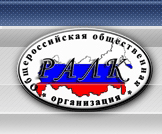 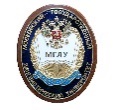 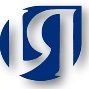 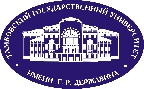 МОСКОВСКИЙ ГОСУДАРСТВЕННЫЙ ЛИНГВИСТИЧЕСКИЙ УНИВЕРСИТЕТРОССИЙСКАЯ АССОЦИАЦИЯ ЛИНГВИСТОВ-КОГНИТОЛОГОВ ИНСТИТУТ ЯЗЫКОЗНАНИЯ РАНТАМБОВСКИЙ ГОСУДАРСТВЕННЫЙ УНИВЕРСИТЕТ ИМЕНИ Г.Р. ДЕРЖАВИНАMEMUMO-2019Методы исследования полимодальной коммуникации31 октября КРУГЛЫЙ СТОЛСовременная когнитивная лингвистика: преемственность идей, интеграция подходов 1 ноябряНазвание: ЯЗЫКИ, КУЛЬТУРЫ, МОДАЛЬНОСТИ: Интеграция методов когнитивных исследований языкаГде:МГЛУ, ул. Остоженка, д. 36, 38Когда:31 октября – 1 ноября 2019 годаОрганизатор:Центр СКоДис при МГЛУ (http://www.scodis.ru) совместно с Институтом языкознания РАН и Российской ассоциацией лингвистов-когнитологов (http://www.scodis.com) Участники:Специалисты в области когнитивных исследований языка, молодые ученые, докторанты и аспиранты, магистранты и студенты  Мероприятия:Пленарные лекции отечественных и зарубежных ученых, мастер-классы, Круглый стол, секционные заседанияПРОГРАММАПРОГРАММА8:30 – 9:30 Регистрация9:30 – 11:00Приветственное слово: И.А. Краева, Ректор МГЛУПленарные выступления:Raymond GibbsMixed metaphor in discourseAlan CienkiMultimodality and metacommunicative awareness 11:00 – 11:30КОФЕ&ЧАЙ11:30 – 13:30Мастер-классы по методам полимодальных исследований / Секционные заседания13:30 – 14:30ОБЕД14:30 – 16:30Пленарные выступления:Jana Bressem Linguistic foundations of narration in spoken and sign languages Olga IriskhanovaSemiotics of gestures in cognitive linguisticsAliyah MorgensternMultimodal approaches to language acquisitionGeert BrôneEye gaze in irony and joint pretenceMaster-classes on methods in multimodal communication researchMaster-classes on methods in multimodal communication researchMaster-class 1Pipeline technology in annotating gestures and sign languagesDominique Boutet, Jean-François JegoMaster-class 2Gestures in instrumental and communicative actionsCornelia MüllerMaster-class 3Eye-tracking research in monomodal and multimodal figurativenessMaria Kiose, Olga Prokofieva, Tatiana KharlamovaMaster-class 4. Exploring the dynamics of narratives: gestures as dynamic boostersOlga Iriskhanova, Ekaterina VarenikСЕКЦИОННЫЕ ЗАСЕДАНИЯ11:30 – 13:30*Время выступления: 15 минут                                        Языки: русский и английскийСекция 1Формы и способы проявления лингвокреативностиПетрова Наталья Юрьевна (Международный московский университет)Прозиметрия и перспективизацияЛаенко Людмила Владимировна (Воронежский государственный университет	Модели языковой концепуализации ситуации восприятияТомская Мария Викторовна (Московский государственный лингвистический университет)Академическая презентация как полимодальный феноменИльинова Елена Юрьевна (Волгоградский государственный университет)Мифологема и эвристика интерпретацииТопорова Валентина Михайловна (Воронежский государственный университет)Национальное своеобразие метафоры формыРжешевская Анастасия Александровна (Московский государственный лингвистический университет)Полимодальность дискурса драмыКанашина Светлана Владимировна (Московский институт международных отношений)Типы интернет-мемов в современной коммуникацииЗайцева Ирина Владимировна (Московский государственный лингвистический университет)Доминанты коммуникации в академической средеМаковеева Алина Игоревна (Московский государственный лингвистический университет)Стереотипизация и креативность детского дискурсаСекция 2Иконичность и символизм в дискурсеПищальникова Вера Анатольевна (Московский государственный лингвистический университет)Способы трансформации знака в масс-медийном текстеАндреев Вадим Сергеевич (Смоленский государственный университет)Квантитативный анализ метафоры в дискурсеКузнецов Валерий Георгиевич (Московский государственный лингвистический университет)Религиозный концепт ВЕРАЛату Максим Николаевич (Пятигорский государственный лингвистический университет)Особенности структуры отраслевых терминосистемРаздуев Алексей Валерьевич (Пятигорский государственный лингвистический университет)Современный английский подъязык нанотехнологийКольцова Елена Александровна (Ивановский государственный университет)Эмодзи как новый способ коммуникацииСевастьянова Александра Леонидовна (Санкт-Петербургский государственный университет)Трансформация ценностно-концептуальной парадигмы FAMILY в политическом дискурсеМедведева Анастасия Викторовна (Воронежский государственный университет)Особенности семантической деривации английских лексемПетров Андрей Андреевич	 (Московский государственный лингвистический университет)Способы модификации репрезентативных жестовСекция 3Русский жестовый язык Ирисханова Кира Максимовна (Московский государственный лингвистический университет)Бимодальный билингвизм как когнитивно-психологический феноменГусева Алина Павловна (Московский государственный лингвистический университет)Когнитивные функции слышащих на разных этапах обучения жестовому языкуЯсин Михаил Иванович (Российский экономический университет)Пластичность когнитивных функций и владение жестовым языкомИзмайлова Анастасия Игоревна (Московский государственный лингвистический университет)Компоненты владения русским жестовым языкомКудрявцева Анна Дмитриевна (Московский государственный лингвистический университет)Когезия в русском вербальном и русском жестовом дискурсеВинокурова Дарья Сергеевна (Московский государственный лингвистический университет)Способы выражения именной множественности в разных жанрах РЖЯСекция 4Дискурсивные исследованияКосиченко Елена Федоровна (Московский государственный лингвистический университет)Художественный оним: мифологический и семиотический аспекты формированияАбросимова Лариса Сергеевна (Педагогический институт Южного федерального университета)Культурно-когнитивная природа словообразованияГерманова Наталия Николаевна	 (Московский государственный лингвистический университет)Роль литературного языка в современном лингвокультурном пространствеЛогинова Елена Георгиевна (Рязанский государственный педагогический университет)Семиотический резонанс в текстах пьесыЛеонтьева Анна Леонидовна (Московский государственный лингвистический университет)Strategies of prosecution and defense in legal discourse from a multimodal perspectiveШалова Елена Николаевна (Московский государственный лингвистический университет)Вербальная реализация аргументации в разрешении юридического конфликта (на материале судебных решений Федерального конституционного суда ФРГ)Головченко Анастасия Яковлевна (Московский государственный лингвистический университет)Взаимодействие вербальных и невербальных средств воздействия в презентационных текстах (на материале военного дискурса)ПРОГРАММА КРУГЛОГО СТОЛАРЕГЛАМЕНТ:Доклады: 15 минут (включая вопросы)Сообщения: 7 минутПРОГРАММА КРУГЛОГО СТОЛАРЕГЛАМЕНТ:Доклады: 15 минут (включая вопросы)Сообщения: 7 минут8:30 – 9:00 Регистрация9:00 – 11:00Краева Ирина Аркадьевна (Московский государственный лингвистический университет, Москва)Имена прилагательные в когнитивном освещенииБолдырев Николай Николаевич (Тамбовский государственный университет им. Г.Р. Державина, Тамбов)Когнитивные доминанты речевого взаимодействия Демьянков Валерий Закиевич (Институт языкознания РАН, Москва)Коммуникативное знание в когнитивной и коммуникативной компетенциях Заботкина Вера Ивановна (Российский государственный гуманитарный университет, Москва)Креативность в лексиконе Новодранова Валентина Федоровна (Московский государственный медико-стоматологический университет им. А.Е. Евдокимова)Концептуальные универсалии языкаПостовалова Валентина Ильинична (Институт языкознания РАН, Москва)Теолингвистика в современном гуманитарном познанииНикитина Серафима Евгеньевна (Институт языкознания РАН, Москва)Концепт СПАСЕНИЕ в русских духовных стихах11:00- 11:30КОФЕ&ЧАЙ11:30 – 13:00Гусейнова Иннара Алиевна (Московский государственный лингвистический университет)Полимодальные формы реализации институционального дискурсаБеляевская Елена Георгиевна (Московский государственный лингвистический университет, Москва)Парадигмы семантических исследованийАлександрова Ольга Викторовна (Московский государственный университет им. М.В. Ломоносова, Москва)Дискурс и текст: общее и различноеМолчанова Галина Георгиевна (Московский государственный университет им. М.В. Ломоносова, Москва)Когнитивная синестезийная метафора и теория напряженностиИрисханова Ольга Камалудиновна (Московский государственный лингвистический университет, Москва)О жестах в поэтическом творчествеЛевицкий Андрей Эдуардович (Московский государственный университет им. М.В. Ломоносова, Москва)К проблеме концептуализации информацииВЫСТУПЛЕНИЯ В ДИСКУССИИТрощенкова Екатерина Владимировна (Санкт-Петербургский государственный университет, Санкт-Петербург)Вариативность ментальных репрезентаций ценностейБеседина Наталья Анатольевна (Белгородский государственный национальный исследовательский университет, Белгород)Английская морфология в аспекте когнитивной теории интерпретации Рябцева Надежда Константиновна (Институт языкознания РАН, Москва)Доминантные компоненты научного текста13.00 – 14.00ОБЕД14.00 – 16:00Ковшова Мария Львовна (Институт языкознания РАН, Москва)Лингвокультурологический метод во фразеологииЯнко Татьяна Евгеньевна (Институт языкознания РАН, Москва)Просодические средства и их коммуникативные функцииБабенко Людмила Григорьевна (Уральский федеральный университет им. первого Президента России Б.Н. Ельцина, Екатеринбург)Отношения противоположности в словаре и дискурсеГолубкова Екатерина Евгеньевна (Московский государственный лингвистический университет, Москва)Смешанная метафора и грамматика конструкцийЗыкова Ирина Владимировна (Институт языкознания РАН, Москва)Идиоматика кинодискурсаСоколова Ольга Викторовна (Институт языкознания РАН, Москва)Референция в авангардном художественном дискурсеКлепикова Татьяна Альбертовна (Санкт-Петербургский государственный университет, Санкт-Петербург)Сентенциальная комплементация в современном английском языкеМанерко Лариса Александровна (Московский государственный университет им. М.В. Ломоносова, Москва)Когнитивное терминоведение как отражение антропоцентрического взгляда на специальный дискурсНикуличева Дина Борисовна (Институт языкознания РАН, Москва)Лингводидактические стратегии полиглотов ВЫСТУПЛЕНИЯ В ДИСКУССИИЮдина Наталья Владимировна (Финансовый университет при Правительстве Российской Федерации, Владимир)Трансформация семантики терминаНильсен Евгения Александровна (Санкт-Петербургский университет экономики и финансов, Санкт-Петербург)Темпоральные номинации: модели эволюции16:00 - 16:30КОФЕ&ЧАЙ16:30 – 18:50Гришаева Людмила Ивановна (Воронежский государственный университет, Воронеж)Порождение и рецепция текста: структурные особенностиРуберт Ирина Борисовна (Санкт-Петербургский государственный экономический университет, Санкт-Петербург)Эволюционные аналитические процессы в текстеКиосе Мария Ивановна (Московский государственный лингвистический университет, Москва) Ментальное сканирование и нереферентные структурыКарпенко Елена Игоревна (Московский государственный лингвистический университет, Москва)В поисках национальной специфики русской библейской фразеологииЦибуля Надежда Борисовна (Московский государственный лингвистический университет, Москва)Невербальные средства сценической коммуникацииБочавер Светлана Юрьевна (Институт языкознания РАН, Москва)Адресация в поэтическом текстеЯковенко Екатерина Борисовна (Институт языкознания РАН, Москва)Когнитивные аспекты окказионального словообразованияКолесов Игорь Юрьевич (Алтайский государственный педагогический университет, Барнаул)Интерпретирующая функция языка и цветовое наименованиеВЫСТУПЛЕНИЯ В ДИСКУССИИРобустова Вероника Валентиновна (Московский государственный университет им. М.В. Ломоносова, Москва)Модели развития непрямого значения имен собственныхГусева Ольга Андреева (Московский государственный лингвистический университет, Москва) Концептуализация юмора в английском и русском языкахАлексеева Лариса Михайловна, Мишланова Светлана Леонидовна (Пермский государственный национальный исследовательский университет, Пермь)Терминологическая компетенция и когнитивное терминоведение